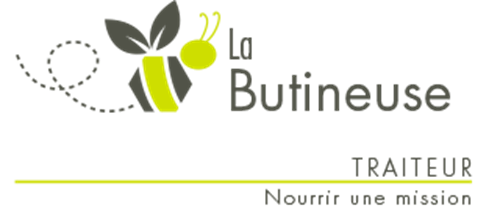 239 avenue ProulxTél : 681-0827www.labutineusedevanier.cominfo@labutineusedevanier.com www.facebook.com/LaButineusedeVanierSemaine 4 – Repas prêts à partir du jeudi 05 aout @ 9h00Commandez avant le lundi 26 juillet @ 13h00Nom : 				Prénom : 		                                                              Téléphone : ___________________Adresse : 				     				_____		Repas familiauxRepas familiauxRepas familiauxRepas familiauxRepas familiauxRepas familiauxRepas familiauxPlats principauxPrixQtéPrixQté2 portions2 portions4 portions4 portionsRepas froid : Kaiser jambon & fromage11.00$21.50$Chili de dinde & légumes11.00$21.50$Bœuf Mont-Rouge11.00$21.50$Bouchées de goberge panées, sauce tartare11.00$21.50$Steakette de bœuf, sauce à l’oignon11.00$21.50$Nouilles chinoises au poulet à la teriyaki11.00$21.50$Boulette de veau, sauce aux champignons11.00$21.50$Merlu meunière12.00$23.50$Saucisse au fromage 1608 & fines herbes12.00$23.50$AccompagnementsFrites maisons2.50 $4.00 $Riz espagnol2.50 $4.00 $Nouilles au pistou2.50 $4.00 $Navet2.50 $4.00 $Salade de la semaineSalade d’orzo & pois chiches8oz2.50 $16 oz4.50 $SoupesCrème de rutabaga & pommes8 oz1.50 $32 oz5.00 $DessertsMuffin aux courgettes, carottes & chocolat6 un4.00 $Galette au citron6 un4.00 $Gâteau au chocolat, glaçage aux framboises4 un4.00 $